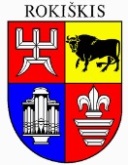 ROKIŠKIO RAJONO SAVIVALDYBĖS ADMINISTRACIJOS DIREKTORIUSĮSAKYMASDĖL SOCIALINIO BŪSTO NUOMOS SUTARTIES NUTRAUKIMO 2024 m. kovo 29 d. Nr. AV-211RokiškisVadovaudamasis Rokiškio rajono savivaldybės būsto ir socialinio būsto nuomos bei būsto nuomos ar išperkamosios būsto nuomos mokesčio dalies kompensacijų apskaičiavimo, mokėjimo ir permokėtų kompensacijų grąžinimo tvarkos aprašo, patvirtinto Rokiškio rajono savivaldybės tarybos 2019 m. spalio 25 d. sprendimu Nr. TS-221 ,,Dėl Rokiškio rajono savivaldybės būsto ir socialinio būsto nuomos bei būsto nuomos ar išperkamosios būsto nuomos mokesčio dalies kompensacijų apskaičiavimo, mokėjimo ir permokėtų kompensacijų grąžinimo tvarkos aprašo patvirtinimo“, 33 punktu, Gyvenamosios vietos deklaravimo taisyklių, patvirtintų valstybės įmonės registrų centro direktorius 2018 m. sausio 15 d. įsakymu Nr. v-24, 68.1. papunkčiu, atsižvelgdamas į (duomenys neskelbtini) 2024 m. kovo 18 d. prašymą ir Rokiškio rajono savivaldybės administracijos Savivaldybės ir socialinių būstų nuomos bei priežiūros komisijos 2024 m. kovo 27 d. siūlymą:Nutraukiu nuo 2024 m. balandžio 2 d. socialinio būsto nuomos 2022 m. rugpjūčio 22 d. sutartį Nr. DS-532, sudarytą su (duomenys neskelbtini) dėl 34,42 kv. m naudingojo ploto socialinio būsto (buto unikalus Nr. 7397-7002-8010:0099), esančio Taikos g. 19-505, Rokiškyje, nuomos. Pavedu Rokiškio rajono savivaldybės administracijos Rokiškio miesto seniūnijai panaikinti (duomenys neskelbtini) ir jos šeimos narių gyvenamosios vietos deklaravimo duomenis iš socialinio būsto, esančio Taikos g. 19-505, Rokiškyje.Įsakymas per vieną mėnesį gali būti skundžiamas Lietuvos administracinių ginčų komisijos Panevėžio apygardos skyriui (Respublikos g. 62, Panevėžys) Lietuvos Respublikos ikiteisminio administracinių ginčų nagrinėjimo tvarkos įstatymo nustatyta tvarka.Administracijos direktoriusValerijus Rancevas